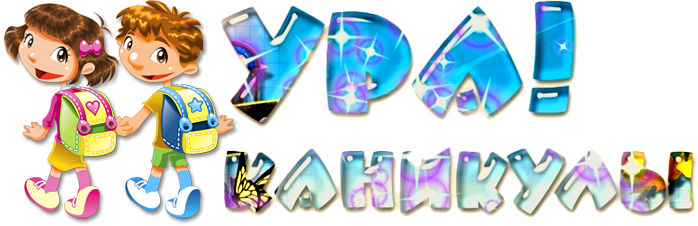 Итак, впереди каникулы – чудное время, которое так ожидаемо любым ребенком. Это славные деньки, когда нет учебы и, соответственно, отсутствует острая необходимость просыпаться по будильнику строго в шесть и делать дела. Но, как не странно, на каникулах тоже следует кое о чем позаботиться. И речь, безусловно, не об учебе.Общие правила поведения во время каникулКаждый ребенок, независимо от возраста и ширины размаха планов на каникулы, обязан знать несколько простых правил безопасности во время отдыха. Иначе каникулы могут обратиться неприятными последствиями. Так что небольшой список правил, зачитываемый учителями в последний день учебы, – это отнюдь не пустые слова. И каждый ученик должен быть с ним хорошо знаком.Рассмотрим несколько основных правил поведения, которые гарантируют безопасность на каникулах:Необходимо соблюдать правила дорожного движения, быть осторожным и внимательным на проезжей части дороги.Не стоит без ведома родителей уходить в лес, на водоемы, а также уезжать в другой город.Категорически не рекомендуется играть вблизи железной дороги или проезжей части, а также ходить на пустыри, заброшенные здания, свалки и в темные места.Нужно соблюдать все правила пожарной безопасности.Вести себя на водоемах нужно максимально осторожно.Нельзя гладить и тем более дразнить бездомных животных.Не рекомендуется разговаривать с незнакомыми людьми и обращать внимание на знаки внимания или какие-либо приказы посторонних.В зависимости от времени года, проводить свои каникулы можно по-разному. Например, если речь идет о весне или осени, ребенок может отправиться в лес с друзьями или родственниками, зимой – на каток, а лето едва ли обойдется без поездки в лагерь или на море. Поэтому совершенно очевидно, что правила поведения для разных сезонов несколько разняться.Безопасность во время весенних каникулКонечно, безопасность на весенних каникулах включает в себя соблюдение общих правил поведения. Однако существуют также и особые требования, характерные именно для этого сезона.Итак, во время весенних каникул ребенок должен:Не ходить вдоль зданий, поскольку возможно падение сосулек и снега с крыш.Быть крайне осторожным вблизи водоемов. Прежде всего, не следует ходить к водоемам без разрешения взрослых. Нельзя подходить к водоемам с тающими льдами, а также запрещается кататься на льдинах.Быть осторожным, катаясь на велосипеде или скутере, соблюдать правила дорожного движения.При использовании скейта, роликовых коньков, самокатов необходимо не только соблюдать правила их использования, но также помнить, что проезжая часть для них не предназначена, и кататься необходимо только по тротуару.При походе в лес обязательно иметь головной убор, поскольку весна – это период активности клещей и прочих насекомых. Также не стоит лазать по деревьям.Безопасностью во время летних каникулВ период летних каникул, помимо основного списка правил безопасности, также необходимо придерживаться следующих:Обязательно надевать головной убор во время солнечной активности во избежание солнечного или теплового удара.Во время нахождения вблизи водоема необходимо соблюдать все правила безопасности на воде: не купаться в местах с глубоким или неизвестным дном, не плавать при больших волнах, не заплывать за ограждения, не находиться в воде слишком долго, не подплывать близко к лодкам, парусам, кораблям.Во время походов в лес необходимо иметь головной убор, а также одежду с длинными рукавами во избежание укусов насекомых.Категорически запрещается поджигать сухую траву из-за риска возникновения пожара.При использовании скутеров и велосипедов требуется соблюдать правила дорожного движения, при использовании скейта, коньков, самокатов – кататься исключительно по тротуару.Безопасность во время зимних каникулЗимние каникулы – чудесное время, которое отличается огромным количеством увлекательных занятий и в тоже время множеством дополнительных рисков.Что же обеспечивает безопасность на каникулах?Следует быть осторожным во время гололеда: не спешить при ходьбе, не бегать, не обгонять прохожих.Требуется соблюдать правила безопасности возле водоемов, не ходить по льду.Необходимо соблюдать правила пожарной безопасности, быть особо острожными с питардами, фейерверками, бенгальскими огнями.Во время катания на коньках требуется соблюдать дистанцию в 3-4 метра, слушать указания инструктора.Во время катания на коньках необходимо соблюдать дистанцию с другими катающимися, стараться обходить людей, которые плохо катаются, а также тех, кто выполняет различные трюки, во избежание столкновения. При падении на катке руки нужно держать близко к телу, а также как можно быстрей стараться подняться на ноги.Не рекомендуется ходить вблизи домов во избежание падения снега и сосулек с крыш.Безопасность во время осенних каникулБезопасность на осенних каникулах обеспечивается следующими правилами поведения:Необходимо соблюдать общие правила поведения на каникулах.Находясь возле водоемов, не рекомендуется заходить вводу.Не рекомендуется лазить по деревьям, ходить по краям обрывов.Необходимо соблюдать правила дорожного движения, как в качестве пешехода, так и катаясь на велосипеде или скутере.Во время походов в лес для защиты от насекомых рекомендуется надевать головной убор, одежду с длинными рукавами.Безопасность на каникулах – это чрезвычайно важный аспект отдыха. Именно поэтому дети в обязательном порядке должны быть знакомы с основными правилами поведения. Ведь, как говорится в народе, — предупрежден, значит вооружен.